BRENTWOOD HOUSING TRUST .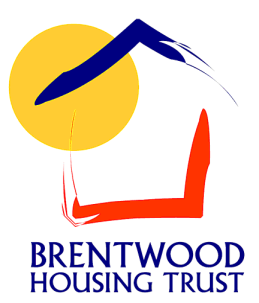 HousingApplication FormPLEASE READ ALL QUESTIONS CAREFULLY BEFORE ANSWERINGIF YOU WANT ASSISTANCE IN COMPLETING THIS FORM PLEASE LET US KNOWYOUYOUR PARTNERHave you applied to Brentwood Housing Trust for housing previously?YOU								YOUR PARTNERHave you been housed by Brentwood Housing Trust previously?9 OthersIf someone is not currently living with you but is to be rehoused with you, please can you give their name(s), their current address and briefly explain why they will be living with you.Although Brentwood Housing Trust has a ‘No Pets’ policy, we do allow certain animals in certain circumstancesDo you have any pets?		YES  		NO	If you have answered YES please give details of the type and number of pets ownedContinue on a separate sheet. . . . . . . . . . . . . . . . . . . . . . . . . . . . . . . . . . . . . . . . . . . . . . . . . . . . . . . . . . . . . . . . . . . . . . . . . . . . . . . . . . . . . . . . . . . . . . . . . . . . . . . . . . . . . . . . . . . . . . . . . . . . . . . . . . . . . . . . . . . . . . . . . . . . . . . . . . . . . . . . . . . . . . . . . . . . . . . . . . . . . . . . . . . . . . . . . . . . . . . . . . . . . . . . . . . . . . . . . . . . . . . . . . . . . . . . . . . . . . . . . . . . . . . . . . . . . . . . . . . . . . . . . . . . . . . . . . . . . . . . . . . . . . . . . . . . . . . . . . . . . . . . . . . . . . . . . . . . . . . . . . . . . . . . . . . . . . . . . . . . . . . . . . . . . . . . . . . . . . . . . . . . . . . . . . . . . . . . . . . . . . . . . . . . . . . . . . . . . . . . . . . . . . . . . . . . . . . . . . . . . . . . . . . . . . . . . . . . . . . . . . . . . . . . . . . . . . . . . . . . . . . . . . . . . . . . . . . . . . . . . . . . . . . . . . . . . . . . . . . . . . . . . . . . . . . . . . . . . . . . . . . . . . . . . . . . . . . . . . . . . . . . . . . . . . . . . . . . . . . . . . . . . . . . . . . . . . . . . . . . . . . . . . . . . . . . . . . . . . . . . . . . . . . . . . . . . . . . . . . . . . . . . . . . . . . . . . . . . . . . . . . . . . . . . . . . . . . . . . . . . . . . . . . . . . . . . . . . . . . . . . . . . . . . . . . . . . . . . . . . . . . . . . . . . . . . . . . . . . . . . . . . . . . . . . . . . . . . . . . . . . . . . . . . . . . . . . . . . . . . . . . . . . . . . . . . . . . . . . . . . . . . . . . . . . . . . . . . . . . . . . . . . . . . . . . . . . . . . . . . . . . . . . . . . . . . . . . . . . . . . . . . . . . . . . . . . . . . . . . . . . . . . . . . . . . . . . . . . . . . . . . . . . . . . . . . . . . . . . . . . . . . . . . . . . . . . . . . . . . . . . . . . . . . . . . . . . . . . . . . . . . . . . . . . . . . . . . . . . . . . . . . . . . . . . . . . . . . . . . . . . . . . . . . . . . . . . . . . . . . . . . . . . . . . . . . . . . . . . . . . . . . . . . . . . . . . . . . . . . . . . . . . . . . . . . . . . . . . . . . . . . . . . . . . . . . . . . . . . . . . . . . . . . . . . . . . . . . . . . . . . . . . . . . . . . . . . . . . . . . . . . . . . . . . . . . . . . . . . . . . . . . . . . . . . . . . . . . . . . . . . . . . . . . . . . . . . . . . . . . . . . . . . . . . . . . . . . . . . . . . . . . . . . . . . . . . . . . . . . . . . . . . . . . . . . . . . . . . . . . . . . . . . . . . . . . . . . . . . . . . . . . . . . . . . . . . . . . . . . . . . . . . . . . . . . . . . . . . . . . . . . . . . . . . . . . . . . . . . . . . . . . . . . . . . . . . . . . . . . . . . . . . . . . . . . . . . . . . . . . . . . . . . . . . . . . . . . . . . . . . . . . . . . . . . . . . . . . . . . . . . . . . . . . . . . . . . . . . . . . . . . . . . . . . . . . . . . . . . . . . . . . . . . . . . . . . . . . . . . . . . . . . . . . . . . . . . . . . . . . . . . . . . . . . . . . . . . . . . . . . . . . . . . . . . . . . . . . . . . . . . . . . . . . . . . . . . . . . . . . . . . . . . . . . . . . . . . . . . . . . . . . . . . . . . . . . . . . . . . . . . . . . . . . . . . . . . . . . . . . . . . . . . . . . . . . . . . . . . . . . . . . . . . . . . . . . . . . . . . . . . . . . . . . . . . . . . . . . . . . . . . . . . . . . . . . . . . . . . . . . . . . . . . . . . . . . . . . . . . . . . . . . . . . . . . . . . . . . . . . . . . . . . . . . . . . . . . . . . . . . . . . . . . . . . . . . . . . . . . . . . . . . . . . . . . . . . . . . . . . . . . . . . . . . . . . . . . . . . . . . . . . . . . . . . . . . . . . . . . . . . . . . . . . . . . . . . . . . . . . . . . . . . . . . . . . . . . . . . . . . . . . . . . . . . . . . . . . . . . . . . . . . . . . . . . . . . . . . . . . . . . . . . . . . . . . . . . . . . . . . . . . . . . . . . . . . . . . . . . . . . . . . . . . . . . . . . . . . . . . . . . . . . . . . . . . . . . . . . . . . . . . . . . . . . . . . . . . . . . . . . . . . . . . . . . . . . . . . . . . . . . . . . . . . . . . . . . . . . . . . . . . . . . . . . . . . . . . . . . .  . . . . . . . . . . . . . . . . . . . . . . . . . . . . . . . . . . . . . . . . . . . . . . . . . . . . . . . . . . . . . . . . . . . . . . . . . . . . . . . . . . . . . . . . . . . . . . . . . . . . . .   . . . . . . . . . . . . . . . . . . . . . . . . . . . . . . . . . . . . . . . . . . . . . . . . . . . . . . . . . . . . . . . . . . . . . . . . . . . . . . . . . . . . . . . . . . . . . . . . . . . . . . . . . . . . . . . . . . . . . . . . . . . . . . . . . . . . . . . . . . . . . . . . . . . . . . . . . . . . . . . . . . . . . . . . . . . . . . . . . . . . . . . . . . . . . . . . . . . . . . . . . . . . . . Continue on a separate sheet Please provide details of your next of kin or of someone we can contact in case of emergencyThe details I have given on this form are true and correct.  I will inform Brentwood Housing Trust if any of these details change.  I understand that any changes may alter my entitlement to housing.I agree that Brentwood Housing Trust can contact all the organisations where I have held previous council, housing association or private tenancies to check details.I understand that my application may be cancelled if I give false or misleading information, or if I withhold information.  If I am granted a tenancy because I have given false or misleading information, or because of information I have not given, I understand that my tenancy may be terminated and I may have to pay a fine of up to £5,000 under Section 171 of the 1996 Housing Act. PRIVACY STATEMENTBrentwood Housing Trust is the Data Controller whose head office is located at The Lodge, 28 St Thomas Road, Brentwood, Essex.  CM14 4DB.  Telephone: 01277 225084.  E-mail: enquiries@brentwoodhousingtrust.co.ukThe information you provide on this form will be used to assess your housing need.  If we need to communicate with you we will usually do this in writing, by telephone or by e-mail. We are planning to develop our current website so that our customers can access our services on-line as this may be more convenient for you and more efficient for us.  We will only discuss or communicate your application details with those named on the application form unless we have written authorisation to discuss with another named individual. Information relating to an application for housing will be kept indefinitely for reference purposes, or where an offer of accommodation is made and accepted, as part of the tenancy. If you want a copy of the Trust’s full Privacy Statement please write, telephone or e-mail the Data Controller.TitleMr / Mrs / Miss / Ms / Other (Please state)Mr / Mrs / Miss / Ms / Other (Please state)NameDate of BirthDate of BirthAddressDate that you moved into current address:Date that you moved into current address:Date that you moved into current address:Date that you moved into current address:If you are of no fixed address please enter the date when you became homeless.If you are of no fixed address please enter the date when you became homeless.If you are of no fixed address please enter the date when you became homeless.If you are of no fixed address please enter the date when you became homeless.PostcodeIf you are of no fixed address please enter the date when you became homeless.If you are of no fixed address please enter the date when you became homeless.If you are of no fixed address please enter the date when you became homeless.If you are of no fixed address please enter the date when you became homeless.National Insurance NumberNational Insurance NumberTelephone No:e-mail addresse-mail addressMobile No:TitleMr / Mrs / Miss / Ms / Other (Please state)Mr / Mrs / Miss / Ms / Other (Please state)NameDate of BirthDate of BirthApplicant 2 AddressDate when you moved into current address:Date when you moved into current address:Date when you moved into current address:Date when you moved into current address:Date when you moved into current address:Date when you moved into current address:If you are of no fixed address please enter the date when you became homeless.If you are of no fixed address please enter the date when you became homeless.If you are of no fixed address please enter the date when you became homeless.If you are of no fixed address please enter the date when you became homeless.If you are of no fixed address please enter the date when you became homeless.PostcodeIf you are of no fixed address please enter the date when you became homeless.If you are of no fixed address please enter the date when you became homeless.If you are of no fixed address please enter the date when you became homeless.If you are of no fixed address please enter the date when you became homeless.If you are of no fixed address please enter the date when you became homeless.National Insurance NumberNational Insurance NumberTelephone No:e-mail addresse-mail addressMobile No:Checklist – things you MUST provideWe will require:proof of identity for everyone included in this application: preferably a passport or photo driving licence.  Where neither are available  a birth certificate.proof of address dated within the last 3 months and National Insurance number for all adults included in the application.proof of income – normally recent bank statements covering the last 3 months.proof of your eligibility to access public housing (in the case of applicants from outside the European Economic Area).Below is a list of documents which can be used for proof of address and / or National Insurance number; please tick the ones you are providing.Benefit Agency LetterP60Utility BillChild Benefit BookNational Insurance CardMedical CardWage SlipBank StatementDriving LicenceOtherIf ‘other’ please specifyYour housing application will not be accepted unless you provide both the necessary information and all evidence requested.We will also require proof of residence for children included on your application.Additional documentation may be requested, depending upon the information you provide on this form.Please return this form to The Lodge, ,  in person, bringing original documents with you. A member of staff will take copies of your documents before accepting your form.We are committed to preventing and detecting all fraud. It is an offence under the Forgery and Counterfeiting Act 1981 to hold or present false documents such as birth certificates, passports, bank statements and so on, with a view to obtaining goods or services such as accommodation. If we detect fraud, we will take legal action against you.It is a criminal offence for anyone to try to obtain accommodation by knowingly or recklessly giving a false statement or knowingly withholding information.  Housing Trust will seek possession of a tenancy that was granted as a result of a false statement.Brentwood Housing Trust offers all new tenants a 12 month probationary tenancy.  If the terms and conditions are breached in any way during the initial 12 month period, legal action will be taken to end your occupation.1a. EligibilityUnder the Housing Act 1996 (as amended) we must make sure that you are eligible for housing. Please provide the following information for this purpose.What is your nationality?YOUYOUR PARTNERYOUYOUR PARTNERUK national resident in UK National returning from residence overseasOther European Economic Area (EEA)*countryAny other CountryRefused*EEA countries are , , , , , , , , , , , , , , , , , ,  and .*EEA countries are , , , , , , , , , , , , , , , , , ,  and .*EEA countries are , , , , , , , , , , , , , , , , , ,  and .*EEA countries are , , , , , , , , , , , , , , , , , ,  and .*EEA countries are , , , , , , , , , , , , , , , , , ,  and .*EEA countries are , , , , , , , , , , , , , , , , , ,  and .Have you, or any member of your household, ever lived outside the ?YesNoIf ‘yes’, give details of where, when and who lived outside the If ‘yes’, give details of where, when and who lived outside the If ‘yes’, give details of where, when and who lived outside the If ‘yes’, give details of where, when and who lived outside the If ‘yes’, give details of where, when and who lived outside the NameCountryDate FromDate ToType of AccommodationWhat is your first language?Do you require an interpreter?YesYesNoA person is not eligible for housing if they are subject to immigration control, e.g. if they are a person from abroad who has not been given exceptional or indefinite leave to remain in this country.A person is not eligible for housing if they are subject to immigration control, e.g. if they are a person from abroad who has not been given exceptional or indefinite leave to remain in this country.A person is not eligible for housing if they are subject to immigration control, e.g. if they are a person from abroad who has not been given exceptional or indefinite leave to remain in this country.A person is not eligible for housing if they are subject to immigration control, e.g. if they are a person from abroad who has not been given exceptional or indefinite leave to remain in this country.A person is not eligible for housing if they are subject to immigration control, e.g. if they are a person from abroad who has not been given exceptional or indefinite leave to remain in this country.A person is not eligible for housing if they are subject to immigration control, e.g. if they are a person from abroad who has not been given exceptional or indefinite leave to remain in this country.Is anyone on this application subject to any form of immigration control?Is anyone on this application subject to any form of immigration control?YesNoIf ‘yes’ please provide details below.  You will also need to provide official confirmation of status.If ‘yes’ please provide details below.  You will also need to provide official confirmation of status.If ‘yes’ please provide details below.  You will also need to provide official confirmation of status.If ‘yes’ please provide details below.  You will also need to provide official confirmation of status.If ‘yes’ please provide details below.  You will also need to provide official confirmation of status.If ‘yes’ please provide details below.  You will also need to provide official confirmation of status.NameCurrent Status in the  e.g. seeking asylum, granted limited leave to remain, visa for work / study etc.1b. EligibilityYes                  No                   Yes                  No                   No                   IF YESUnder what name were you registered?What was your address at the time of registration?Yes                  No                   Yes                  No                   No                   IF YESWhat was the address that you occupied?YOUYOUYOUR PARTNERYOUR PARTNERHas any action been taken against you or anyone on this application for anti-social behaviour?Yes No Yes No Have you or any member of your household, in the past, had an order of possession of your home or been evicted from the property?Yes No Yes No Have you or any member of your household had any outstanding debt relating to any tenancies in the past 5 years. For example rent arrears, court costs, rechargeable repairs?Yes No Yes No Have you or any member of your household been served with an injunction?Yes No Yes No 2. Reason for applying to  Housing TrustPlease tick the box which best describes your reasons for applying to BHT (if you have one) resident  for 6 out of the last 12 months resident  for 6 out of the last 12 monthsHavering resident for 6 out of the last 12 monthsHavering resident for 6 out of the last 12 months resident  for 3 out of last 5 years resident  for 3 out of last 5 yearsHavering resident  for 3 out of last 5 yearsHavering resident  for 3 out of last 5 yearsPermanent Employment in  Permanent Employment in  Permanent Employment in HaveringPermanent Employment in HaveringClose family member resident in  / Havering for 3 out of last 5 yearsN.B. By close family member we would normally mean a parent, child or siblingClose family member resident in  / Havering for 3 out of last 5 yearsN.B. By close family member we would normally mean a parent, child or siblingOther Special ReasonOther Special ReasonIf other reason please state:If other reason please state:If other reason please state:If other reason please state:If other reason please state:If you work, please provide:The name and address of your employer:If you work, please provide:The name and address of your employer:If you work, please provide:The name and address of your employer:If you work, please provide:The name and address of your employer:If you work, please provide:The name and address of your employer:You:Your Partner:Your Partner:Your Partner:Your Partner:3. Income DetailsPlease tick the box appropriate to your total annual household income.  This information may be used to assess your eligibility for housing.  if you choose not to provide bank statements, your application may not be considered. Applicants who own / have previously owned, a property, will be required to provide proof of income and equity from the sale of the property.  Under £10,000Under £10,000£10,000 - £20,000£20,000 - £30,000£30,000 - £40,000£30,000 - £40,000£40,000 - £50,000Over £50,000Question declinedQuestion declined4. About You and Your HouseholdPlease give details about each person that lives with you now, listing yourself first.   Please also say who will continue to live with you when you are rehoused and who will not, by either putting a tick or a cross in the appropriate box.Please remember only to include birth certificates for people who are going to be rehoused with youSurnameFirst NameDate of BirthSex M/FRelationshipto youContinue to live with you or notNational Insurance NumberAre you an existing council tenant and wish to include a partner as a joint applicant?YesNoIf your partner is not a joint tenant please complete the 7 year housing history section on page 8. You will also need to provide proof of 12 months residence; for example copies of bank statements, Council Tax bill or a copy of your marriage certificate.If your partner is not a joint tenant please complete the 7 year housing history section on page 8. You will also need to provide proof of 12 months residence; for example copies of bank statements, Council Tax bill or a copy of your marriage certificate.If your partner is not a joint tenant please complete the 7 year housing history section on page 8. You will also need to provide proof of 12 months residence; for example copies of bank statements, Council Tax bill or a copy of your marriage certificate.If your partner is not a joint tenant please complete the 7 year housing history section on page 8. You will also need to provide proof of 12 months residence; for example copies of bank statements, Council Tax bill or a copy of your marriage certificate.If your partner is not a joint tenant please complete the 7 year housing history section on page 8. You will also need to provide proof of 12 months residence; for example copies of bank statements, Council Tax bill or a copy of your marriage certificate.If anyone on the application has previously been known by a different name, please give details.If anyone on the application has previously been known by a different name, please give details.If anyone on the application has previously been known by a different name, please give details.If anyone on the application has previously been known by a different name, please give details.If anyone on the application has previously been known by a different name, please give details.BreedNumberBreedNumberBreedNumber5. Your Current Accommodation On what basis do you occupy your current home?On what basis do you occupy your current home?YouYour PartnerName of Landlord(where appropriate)Sheltered Accommodation for older peopleLiving in property I ownLiving with friends or relativesPrivate TenantCouncil TenantHousing Association TenantResidential HomeRoom in a Shared PropertyMember of Armed ForcesIn PrisonAccommodation with jobTemporary Accommodation Women’s RefugeSupported AccommodationOtherIf ‘other’, please specifyDoes your current home have the following amenities?Does your current home have the following amenities?Does your current home have the following amenities?Does your current home have the following amenities?Does your current home have the following amenities?Does your current home have the following amenities?YouYouYouYouYour PartnerYour PartnerYour PartnerYour PartnerYour PartnerBathroomYesNoYesNoNoInside ToiletYesNoYesNoNoLoungeYesNoYesNoNoKitchenYesNoYesNoNoHot water SupplyYesNoYesNoNoCentral HeatingYesNoYesNoNoDo you share any of the amenities with people not on your application?Do you share any of the amenities with people not on your application?Do you share any of the amenities with people not on your application?Do you share any of the amenities with people not on your application?Do you share any of the amenities with people not on your application?Do you share any of the amenities with people not on your application?Do you share any of the amenities with people not on your application?Do you share any of the amenities with people not on your application?Do you share any of the amenities with people not on your application?YouYouYouYouYour PartnerYour PartnerYour PartnerYour PartnerYour PartnerBathroomYesNoYesNoNoToiletYesNoYesNoNoLoungeYesNoYesNoNoKitchenYesNoYesNoNoDo you have a bedroom for your own use? N.B. For own use we also mean for yourself and a partner if you have one.YesNo6. About Your  Current and Previous AddressesPlease give details of where you have lived in the past seven years, starting with your current address.  We may use this information to get references from your previous landlords. If this section is not completed satisfactorily your form will be returned to you.You: NameAddressDate From and ToType of Tenure (Private Landlord, Council etc)Name & Address of LandlordReason for Leaving1.2.3.4.5.Please give details of where you have lived in the past seven years, starting with your current address.  We may use this information to get references from your previous landlords.  If this section is not completed satisfactorily your form will be returned to you.Your Partner: NameAddressDate From and ToType of Tenure (Private Landlord, Council etc)Name & Address of LandlordReason for Leaving1.2.3.4.5.Has anyone included in your application ever held a Council or Housing Association tenancy before?Has anyone included in your application ever held a Council or Housing Association tenancy before?Has anyone included in your application ever held a Council or Housing Association tenancy before?YesNoIf ‘yes’, please complete the following:If ‘yes’, please complete the following:If ‘yes’, please complete the following:If ‘yes’, please complete the following:If ‘yes’, please complete the following:If ‘yes’, please complete the following:If ‘yes’, please complete the following:If ‘yes’, please complete the following:NAMEPROPERTY ADDRESSLANDLORD DETAILSLANDLORD DETAILSLANDLORD DETAILSDATES TO AND FROMDATES TO AND FROMDATES TO AND FROMHave you, or anyone included on this application, ever owned a property?Have you, or anyone included on this application, ever owned a property?Have you, or anyone included on this application, ever owned a property?Have you, or anyone included on this application, ever owned a property?YesNoIf ‘yes’, please provide the following information:If ‘yes’, please provide the following information:If ‘yes’, please provide the following information:If ‘yes’, please provide the following information:If ‘yes’, please provide the following information:If ‘yes’, please provide the following information:If ‘yes’, please provide the following information:If ‘yes’, please provide the following information:If ‘yes’, please provide the following information:NameAddressDate From and ToName of Landlord / Mortgage Co.Name of Landlord / Mortgage Co.Name of Landlord / Mortgage Co.Reason for LeavingReason for LeavingReason for LeavingAnyone on the application who owns / has owned a property must provide proof of equity received; e.g. completion statement and details of current income with this form. This information must be provided in order for your application to be processed7. Your Current Property Details 7. Your Current Property Details 7. Your Current Property Details 7. Your Current Property Details 7. Your Current Property Details 7. Your Current Property Details 7. Your Current Property Details Your Partner’s Current Property DetailsOnly complete this section if you are not currently living with Applicant 1Your Partner’s Current Property DetailsOnly complete this section if you are not currently living with Applicant 1Your Partner’s Current Property DetailsOnly complete this section if you are not currently living with Applicant 1Your Partner’s Current Property DetailsOnly complete this section if you are not currently living with Applicant 1Your Partner’s Current Property DetailsOnly complete this section if you are not currently living with Applicant 1HouseNo. of  bedroomsNo. of  bedroomsHouseNo. of  bedroomsNo. of  bedroomsFlatNo. of  bedroomsNo. of  bedroomsFlatNo. of  bedroomsNo. of  bedroomsMaisonetteNo. of  bedroomsNo. of  bedroomsMaisonetteNo. of  bedroomsNo. of  bedroomsBungalowNo. of  bedroomsNo. of  bedroomsBungalowNo. of  bedroomsNo. of  bedroomsBedsitNo. of  bedroomsNo. of  bedroomsBedsitNo. of  bedroomsNo. of  bedroomsOtherNo. of  bedroomsNo. of  bedroomsOtherNo. of  bedroomsNo. of  bedroomsOther Specify DetailOther Specify DetailOther Specify DetailOther Specify DetailOther Specify DetailOther Specify DetailIf flat or maisonette, what floor?If flat or maisonette, what floor?If flat or maisonette, what floor?If flat or maisonette, what floor?If flat or maisonette, what floor?If flat or maisonette, what floor?If flat or maisonette, what floor?If flat or maisonette, what floor?If flat or maisonette, what floor?If flat or maisonette, what floor?Applicant 1  PropertyApplicant 1  PropertyApplicant 2 PropertyApplicant 2 PropertyIs there a lift?Is there a lift?Is there a lift?Is there a lift?Is there a lift?Is there a lift?Is there a lift?Is there a lift?Is there a lift?Is there a lift?Your propertyYour propertyYesYesNoNoYour partner’s propertyYour partner’s propertyYesYesYesNoNoNoNoIs there level access or ramped access?Is there level access or ramped access?Is there level access or ramped access?Is there level access or ramped access?Is there level access or ramped access?Is there level access or ramped access?Is there level access or ramped access?Is there level access or ramped access?Is there level access or ramped access?Is there level access or ramped access?Your propertyYesYesNoNoYour partner’s propertyYour partner’s propertyYour partner’s propertyYesYesYesNoNoHas the bathroom been adapted? (e.g. walk in shower)Has the bathroom been adapted? (e.g. walk in shower)Has the bathroom been adapted? (e.g. walk in shower)Has the bathroom been adapted? (e.g. walk in shower)Has the bathroom been adapted? (e.g. walk in shower)Has the bathroom been adapted? (e.g. walk in shower)Has the bathroom been adapted? (e.g. walk in shower)Has the bathroom been adapted? (e.g. walk in shower)Has the bathroom been adapted? (e.g. walk in shower)Has the bathroom been adapted? (e.g. walk in shower)Your propertyYour propertyYesYesNoNoYour partner’s propertyYour partner’s propertyYesYesYesNoNoNoNoIs there a Stairlift?Is there a Stairlift?Is there a Stairlift?Is there a Stairlift?Is there a Stairlift?Is there a Stairlift?Is there a Stairlift?Is there a Stairlift?Is there a Stairlift?Is there a Stairlift?Your propertyYour propertyYesYesNoNoYour partner’s propertyYour partner’s propertyYesYesYesNoNoNoNoIs there a Hoist / Fixed Platform?Is there a Hoist / Fixed Platform?Is there a Hoist / Fixed Platform?Is there a Hoist / Fixed Platform?Is there a Hoist / Fixed Platform?Is there a Hoist / Fixed Platform?Is there a Hoist / Fixed Platform?Is there a Hoist / Fixed Platform?Is there a Hoist / Fixed Platform?Is there a Hoist / Fixed Platform?Your propertyYour propertyYesYesNoNoYour partner’s propertyYour partner’s propertyYesYesYesNoNoNoNoAre there rab rails / stair rails?Are there rab rails / stair rails?Are there rab rails / stair rails?Are there rab rails / stair rails?Are there rab rails / stair rails?Are there rab rails / stair rails?Are there rab rails / stair rails?Are there rab rails / stair rails?Are there rab rails / stair rails?Are there rab rails / stair rails?Your propertyYour propertyYesYesNoNoYour partner’s propertyYour partner’s propertyYesYesYesNoNoNoHave wider doorways been fitted?Have wider doorways been fitted?Have wider doorways been fitted?Have wider doorways been fitted?Have wider doorways been fitted?Have wider doorways been fitted?Have wider doorways been fitted?Have wider doorways been fitted?Have wider doorways been fitted?Have wider doorways been fitted?Your propertyYour propertyYesYesNoNoYour partner’s propertyYour partner’s propertyYesYesYesNoNoNoHas the kitchen been adapted?Has the kitchen been adapted?Has the kitchen been adapted?Has the kitchen been adapted?Has the kitchen been adapted?Has the kitchen been adapted?Has the kitchen been adapted?Has the kitchen been adapted?Has the kitchen been adapted?Has the kitchen been adapted?Your propertyYour propertyYesYesNoNoYour partner’s propertyYour partner’s propertyYesYesYesNoNoNo8. Reasons Why You Need RehousingTick all reasons listed which apply to:YouYour PartnerYouYour PartnerSplit up from partnerNeed a smaller propertyLosing home with jobNeed a larger propertyMortgage repossessionHealth reasons  (Please complete a Medical Assessment form)Property in disrepair or subject to compulsory purchase orderTo leave homeNeighbourhood problemsLiving apart from familyVictim of crime or fear of crimeEviction OrderVictim of harassmentLandlord selling propertyAsked to leave by friends/relativesNo longer requires property with adaptationsNeed affordable housingNeed property suitable for adaptations / wheelchair userRequire smaller accommodationVictim of Domestic ViolenceIf other reason , please specify If suffering from Domestic Violence, can we contact you at your home address?If suffering from Domestic Violence, can we contact you at your home address?If suffering from Domestic Violence, can we contact you at your home address?If suffering from Domestic Violence, can we contact you at your home address?If suffering from Domestic Violence, can we contact you at your home address?YesNoIf not, please give a contact address or telephone number:If not, please give a contact address or telephone number:If not, please give a contact address or telephone number:If not, please give a contact address or telephone number:If not, please give a contact address or telephone number:If not, please give a contact address or telephone number:If not, please give a contact address or telephone number:If not, please give a contact address or telephone number:If not, please give a contact address or telephone number:Address Telephone9. Personal ConnectionsAre you, or is anybody else included on this application, related to a member of Brentwood Housing Trust’s Committee of Management or a Brentwood Housing Trust Employee?YesNoIf ‘yes’, please give detailsIf ‘yes’, please give detailsIf ‘yes’, please give detailsIf ‘yes’, please give detailsIf ‘yes’, please give details10. Special NeedsDo you or a family member have a medical need for special access or adaptations?Do you or a family member have a medical need for special access or adaptations?YesNoDo you have an occupational therapist working with you?Do you have an occupational therapist working with you?YesNoDo you have any other support or medical needs not previously mentioned?Do you have any other support or medical needs not previously mentioned?YesNoIf you have answered ‘yes’ to any of the questions in this section, please give details:If you have answered ‘yes’ to any of the questions in this section, please give details:If you have answered ‘yes’ to any of the questions in this section, please give details:If you have answered ‘yes’ to any of the questions in this section, please give details:If you have answered ‘yes’ to any of the questions in this section, please give details:If you have answered ‘yes’ to any of the questions in this section, please give details:Do you need support in maintaining a tenancy? (e.g. help with finances etc.)YesNoDo you currently receive support from any other agency e.g. Social Care, Mental Health Service, Community Drug and Alcohol Team?YesNoIf ‘yes’, please give details for example name of social worker and contact number, frequency of visits.If ‘yes’, please give details for example name of social worker and contact number, frequency of visits.If ‘yes’, please give details for example name of social worker and contact number, frequency of visits.If ‘yes’, please give details for example name of social worker and contact number, frequency of visits.If ‘yes’, please give details for example name of social worker and contact number, frequency of visits.11. Criminal ConvictionsWe take the safety of our staff, people acting on our behalf, and our residents very seriously. Answer the following questions if they apply to you, or anyone on your application.Provide details and dates of any convictions against you, or anyone on your application, involving ‘offences against the person’, including offences of a sexual nature but not convictions which are spent under the Rehabilitations of Offenders Act 1974. (‘Spent’ convictions stay on your criminal record but you no longer have to declare them after a certain period of time.)If it is later found that the information given is incomplete, misleading or inaccurate the Trust will take action for possession of any tenancy offered.NameDate of ConvictionType of ConvictionYouYouYour PartnerYour PartnerDo you have a probation officer?Do you have a probation officer?Yes    No     Yes    No     If yes, please give his / her name and contact details including address:If yes, please give his / her name and contact details including address:If yes, please give his / her name and contact details including address:If yes, please give his / her name and contact details including address:If yes, please give his / her name and contact details including address:If yes, please give his / her name and contact details including address:If yes, please give his / her name and contact details including address:You:Your Partner:Your Partner:Your Partner:Your Partner:Your Partner:Your Partner:12. We expect you to have applied to the Local Authority for housing as well as to Brentwood Housing Trust.Please tell us your application number with the Council here.Application Number:: . . . . . . . . . . . . . . . . . . .What type (size) of accommodation are you applying for?  . . . . . . . . . . . . . . . . . . . . . . . . . . . Now tell us, in detail, why you want to move and what steps you have taken to find other accommodation.13. DeclarationImportant, please read carefully before you sign and return the formIf you have completed all sections of this form please sign the declaration below. If you do not complete this declaration Brentwood Housing Trust will be unable to process your application. Please also ensure that you bring all documents with you when you return this form.All information given, or obtained, in connection with this application will be held in confidence in accordance with the Data Protection Act 2018. Such information may however be used for the prevention and detection of fraud and crime, including a fraudulent application for housing.Tenancy files are retained for the duration of the tenancy with Brentwood Housing Trust and a minimum of 7 years after the termination of the tenancy.By signing this application all applicants state that you understand and agree to all of the following:information may be held on computer;that it is an offence to give false or misleading information, or to withhold information, relevant to this application;incorrect statements could result in removal from the Waiting List;we reserve the right to request proof of any information given to ensure it is correct;we can contact all the organisations where you have held previous council or housing association tenancies to check details.that you give permission for other relevant professionals such as doctors, social workers, health care workers, probation officers, project workers or key workers, health visitors, district nurses, family liaison officers and the Police, to release information held by them to this Authority. In addition, this may include records such as mortgage accounts, landlord tenancy records, credit reference details, Social Care records, land registry records, Benefit Agency records and other Council records including  and Housing Benefit records.that you give permission for Brentwood Housing Trust to release relevant information about you to other organisations, e.g. the Local Authority, other housing associations, Social Care, Benefit Agency, Police and utility companies. This may also include giving details of your ‘forwarding address’ to Council Tax, Housing Benefits and  Social Care;your application will be cancelled if you give false or misleading information, or if you withhold information. tenancies granted on the basis of incorrect, incomplete or misleading statements may result in subsequent eviction proceedings You Your Partner(print name)(print name)SignatureSignatureDateDateBrentwood Housing Trust will not discuss your application for housing with any person not included on your application without your consent (subject to the above need to investigate your application fully). If you want your application to be discussed with another person such as a friend, relative, or representative from another agency, please give their details below.Name NameRelationship to youRelationship to youRelationship to youRelationship to youAddress AddressAPPLICANT 1APPLICANT 1APPLICANT 2APPLICANT 2Name of N.O.K.Name of N.O.K.Name of N.O.K.Name of N.O.K.RelationshipRelationshipAddressAddressPost CodePost CodeTelephone no.Telephone no.14. Additional InformationYou can contact us by either telephoning 01277 225084, by calling into The Lodge, , , . CM14 4DB or by e-mailing enquiries@brentwoodhousingtrust.co.ukPlease return this form in person  to :The LodgeCM14 4DBPlease remember to bring original documents with you: your form will not be accepted without them. Forms submitted by post with original documents will not be returned.  Once registered you will be sent a registration number.  If you are not accepted on to our waiting list you will be informed.15. Equal Opportunities Monitoring FormWe are striving to be an equal opportunities employer and provider of services.  To help us monitor the success of the equal opportunities policy, it would be helpful if you could fill in this form.  If you do not want to fill in this form, it will not affect your application.  We will not pass on the information you give us to anyone else, and will only use it to monitor, develop and improve our housing policy.This information will be used for statistical purposes only and will not be part of the decision making process on your application.Please use the listings below to complete the table at the bottom, for all those included in your application. If there are more than 6 household members please give details of the 6 oldest.We are striving to be an equal opportunities employer and provider of services.  To help us monitor the success of the equal opportunities policy, it would be helpful if you could fill in this form.  If you do not want to fill in this form, it will not affect your application.  We will not pass on the information you give us to anyone else, and will only use it to monitor, develop and improve our housing policy.This information will be used for statistical purposes only and will not be part of the decision making process on your application.Please use the listings below to complete the table at the bottom, for all those included in your application. If there are more than 6 household members please give details of the 6 oldest.We are striving to be an equal opportunities employer and provider of services.  To help us monitor the success of the equal opportunities policy, it would be helpful if you could fill in this form.  If you do not want to fill in this form, it will not affect your application.  We will not pass on the information you give us to anyone else, and will only use it to monitor, develop and improve our housing policy.This information will be used for statistical purposes only and will not be part of the decision making process on your application.Please use the listings below to complete the table at the bottom, for all those included in your application. If there are more than 6 household members please give details of the 6 oldest.We are striving to be an equal opportunities employer and provider of services.  To help us monitor the success of the equal opportunities policy, it would be helpful if you could fill in this form.  If you do not want to fill in this form, it will not affect your application.  We will not pass on the information you give us to anyone else, and will only use it to monitor, develop and improve our housing policy.This information will be used for statistical purposes only and will not be part of the decision making process on your application.Please use the listings below to complete the table at the bottom, for all those included in your application. If there are more than 6 household members please give details of the 6 oldest.We are striving to be an equal opportunities employer and provider of services.  To help us monitor the success of the equal opportunities policy, it would be helpful if you could fill in this form.  If you do not want to fill in this form, it will not affect your application.  We will not pass on the information you give us to anyone else, and will only use it to monitor, develop and improve our housing policy.This information will be used for statistical purposes only and will not be part of the decision making process on your application.Please use the listings below to complete the table at the bottom, for all those included in your application. If there are more than 6 household members please give details of the 6 oldest.We are striving to be an equal opportunities employer and provider of services.  To help us monitor the success of the equal opportunities policy, it would be helpful if you could fill in this form.  If you do not want to fill in this form, it will not affect your application.  We will not pass on the information you give us to anyone else, and will only use it to monitor, develop and improve our housing policy.This information will be used for statistical purposes only and will not be part of the decision making process on your application.Please use the listings below to complete the table at the bottom, for all those included in your application. If there are more than 6 household members please give details of the 6 oldest.We are striving to be an equal opportunities employer and provider of services.  To help us monitor the success of the equal opportunities policy, it would be helpful if you could fill in this form.  If you do not want to fill in this form, it will not affect your application.  We will not pass on the information you give us to anyone else, and will only use it to monitor, develop and improve our housing policy.This information will be used for statistical purposes only and will not be part of the decision making process on your application.Please use the listings below to complete the table at the bottom, for all those included in your application. If there are more than 6 household members please give details of the 6 oldest.We are striving to be an equal opportunities employer and provider of services.  To help us monitor the success of the equal opportunities policy, it would be helpful if you could fill in this form.  If you do not want to fill in this form, it will not affect your application.  We will not pass on the information you give us to anyone else, and will only use it to monitor, develop and improve our housing policy.This information will be used for statistical purposes only and will not be part of the decision making process on your application.Please use the listings below to complete the table at the bottom, for all those included in your application. If there are more than 6 household members please give details of the 6 oldest.We are striving to be an equal opportunities employer and provider of services.  To help us monitor the success of the equal opportunities policy, it would be helpful if you could fill in this form.  If you do not want to fill in this form, it will not affect your application.  We will not pass on the information you give us to anyone else, and will only use it to monitor, develop and improve our housing policy.This information will be used for statistical purposes only and will not be part of the decision making process on your application.Please use the listings below to complete the table at the bottom, for all those included in your application. If there are more than 6 household members please give details of the 6 oldest.We are striving to be an equal opportunities employer and provider of services.  To help us monitor the success of the equal opportunities policy, it would be helpful if you could fill in this form.  If you do not want to fill in this form, it will not affect your application.  We will not pass on the information you give us to anyone else, and will only use it to monitor, develop and improve our housing policy.This information will be used for statistical purposes only and will not be part of the decision making process on your application.Please use the listings below to complete the table at the bottom, for all those included in your application. If there are more than 6 household members please give details of the 6 oldest.Ethnic background / NationalityEthnic background / NationalityEthnic background / NationalityEthnic background / NationalityEthnic background / NationalityEthnic background / NationalityEthnic background / NationalityEthnic background / NationalityEthnic background / NationalityEthnic background / NationalityWhite:White:White:White:White:White:White:White:White:White:British, IrishBritish, IrishBritish, IrishBritish, IrishBritish, IrishBritish, IrishBritish, IrishBritish, IrishBritish, IrishAny other white background:Any other white background:Any other white background:Any other white background:Any other white background:Any other white background:Any other white background:Any other white background:Any other white background:Any other white background:Albanian, Bulgarian, Cypriot, Czech, Estonian, Hungarian, Italian, Latvian Lithuanian, Polish, Portuguese, Romanian, Slovakian, Slovenian, Other please state.Albanian, Bulgarian, Cypriot, Czech, Estonian, Hungarian, Italian, Latvian Lithuanian, Polish, Portuguese, Romanian, Slovakian, Slovenian, Other please state.Albanian, Bulgarian, Cypriot, Czech, Estonian, Hungarian, Italian, Latvian Lithuanian, Polish, Portuguese, Romanian, Slovakian, Slovenian, Other please state.Albanian, Bulgarian, Cypriot, Czech, Estonian, Hungarian, Italian, Latvian Lithuanian, Polish, Portuguese, Romanian, Slovakian, Slovenian, Other please state.Albanian, Bulgarian, Cypriot, Czech, Estonian, Hungarian, Italian, Latvian Lithuanian, Polish, Portuguese, Romanian, Slovakian, Slovenian, Other please state.Albanian, Bulgarian, Cypriot, Czech, Estonian, Hungarian, Italian, Latvian Lithuanian, Polish, Portuguese, Romanian, Slovakian, Slovenian, Other please state.Albanian, Bulgarian, Cypriot, Czech, Estonian, Hungarian, Italian, Latvian Lithuanian, Polish, Portuguese, Romanian, Slovakian, Slovenian, Other please state.Albanian, Bulgarian, Cypriot, Czech, Estonian, Hungarian, Italian, Latvian Lithuanian, Polish, Portuguese, Romanian, Slovakian, Slovenian, Other please state.Albanian, Bulgarian, Cypriot, Czech, Estonian, Hungarian, Italian, Latvian Lithuanian, Polish, Portuguese, Romanian, Slovakian, Slovenian, Other please state.Mixed:Mixed:Mixed:Mixed:Mixed:Mixed:Mixed:Mixed:Mixed:Mixed:White & Black Caribbean, White & Black African, White & Asian, Other mixed background; please state.White & Black Caribbean, White & Black African, White & Asian, Other mixed background; please state.White & Black Caribbean, White & Black African, White & Asian, Other mixed background; please state.White & Black Caribbean, White & Black African, White & Asian, Other mixed background; please state.White & Black Caribbean, White & Black African, White & Asian, Other mixed background; please state.White & Black Caribbean, White & Black African, White & Asian, Other mixed background; please state.White & Black Caribbean, White & Black African, White & Asian, Other mixed background; please state.White & Black Caribbean, White & Black African, White & Asian, Other mixed background; please state.Asian or Asian British:Asian or Asian British:Asian or Asian British:Asian or Asian British:Asian or Asian British:Asian or Asian British:Asian or Asian British:Asian or Asian British:Asian or Asian British:Asian or Asian British:Indian, Bangladeshi, Pakistani, Kashmiri (local category for 1 LA), Other Asian background: please state.Indian, Bangladeshi, Pakistani, Kashmiri (local category for 1 LA), Other Asian background: please state.Indian, Bangladeshi, Pakistani, Kashmiri (local category for 1 LA), Other Asian background: please state.Indian, Bangladeshi, Pakistani, Kashmiri (local category for 1 LA), Other Asian background: please state.Indian, Bangladeshi, Pakistani, Kashmiri (local category for 1 LA), Other Asian background: please state.Indian, Bangladeshi, Pakistani, Kashmiri (local category for 1 LA), Other Asian background: please state.Indian, Bangladeshi, Pakistani, Kashmiri (local category for 1 LA), Other Asian background: please state.Indian, Bangladeshi, Pakistani, Kashmiri (local category for 1 LA), Other Asian background: please state.Indian, Bangladeshi, Pakistani, Kashmiri (local category for 1 LA), Other Asian background: please state.Black or Black British:Black or Black British:Black or Black British:Black or Black British:Black or Black British:Black or Black British:Black or Black British:Black or Black British:Black or Black British:Black or Black British:, African, Other Black background: please state., African, Other Black background: please state., African, Other Black background: please state., African, Other Black background: please state., African, Other Black background: please state., African, Other Black background: please state., African, Other Black background: please state., African, Other Black background: please state., African, Other Black background: please state.ypsy/Traveller:ypsy/Traveller:ypsy/Traveller:ypsy/Traveller:ypsy/Traveller:ypsy/Traveller:ypsy/Traveller:ypsy/Traveller:Roma, Irish, New/Other, Travelling Show People.Roma, Irish, New/Other, Travelling Show People.Roma, Irish, New/Other, Travelling Show People.Roma, Irish, New/Other, Travelling Show People.Roma, Irish, New/Other, Travelling Show People.Roma, Irish, New/Other, Travelling Show People.Roma, Irish, New/Other, Travelling Show People.Roma, Irish, New/Other, Travelling Show People.Roma, Irish, New/Other, Travelling Show People.Chinese or other ethnic group:Chinese or other ethnic group:Chinese or other ethnic group:Chinese or other ethnic group:Chinese or other ethnic group:Chinese or other ethnic group:Chinese or other ethnic group:Chinese or other ethnic group:Chinese or other ethnic group:Chinese or other ethnic group:Chinese, Vietnamese, Any other ethnic group: please state.Chinese, Vietnamese, Any other ethnic group: please state.Chinese, Vietnamese, Any other ethnic group: please state.Chinese, Vietnamese, Any other ethnic group: please state.Chinese, Vietnamese, Any other ethnic group: please state.Chinese, Vietnamese, Any other ethnic group: please state.Chinese, Vietnamese, Any other ethnic group: please state.Chinese, Vietnamese, Any other ethnic group: please state.Chinese, Vietnamese, Any other ethnic group: please state.Faith/religion/beliefFaith/religion/beliefFaith/religion/beliefFaith/religion/beliefFaith/religion/beliefFaith/religion/beliefFaith/religion/beliefFaith/religion/beliefFaith/religion/beliefFaith/religion/beliefBaha’l, Buddhist, Christian, Hindu, Muslim, Jain, Jewish, Rastafarian, Shinto, Sikh, Taoist, Zoroastrian, None, Any other faith/religion: please state.Baha’l, Buddhist, Christian, Hindu, Muslim, Jain, Jewish, Rastafarian, Shinto, Sikh, Taoist, Zoroastrian, None, Any other faith/religion: please state.Baha’l, Buddhist, Christian, Hindu, Muslim, Jain, Jewish, Rastafarian, Shinto, Sikh, Taoist, Zoroastrian, None, Any other faith/religion: please state.Baha’l, Buddhist, Christian, Hindu, Muslim, Jain, Jewish, Rastafarian, Shinto, Sikh, Taoist, Zoroastrian, None, Any other faith/religion: please state.Baha’l, Buddhist, Christian, Hindu, Muslim, Jain, Jewish, Rastafarian, Shinto, Sikh, Taoist, Zoroastrian, None, Any other faith/religion: please state.Baha’l, Buddhist, Christian, Hindu, Muslim, Jain, Jewish, Rastafarian, Shinto, Sikh, Taoist, Zoroastrian, None, Any other faith/religion: please state.Baha’l, Buddhist, Christian, Hindu, Muslim, Jain, Jewish, Rastafarian, Shinto, Sikh, Taoist, Zoroastrian, None, Any other faith/religion: please state.Baha’l, Buddhist, Christian, Hindu, Muslim, Jain, Jewish, Rastafarian, Shinto, Sikh, Taoist, Zoroastrian, None, Any other faith/religion: please state.Baha’l, Buddhist, Christian, Hindu, Muslim, Jain, Jewish, Rastafarian, Shinto, Sikh, Taoist, Zoroastrian, None, Any other faith/religion: please state.Sexual OrientationSexual OrientationSexual OrientationSexual OrientationSexual OrientationSexual OrientationSexual OrientationSexual OrientationSexual OrientationSexual OrientationHeterosexual, ay, Bisexual, Lesbian, Transgender.Heterosexual, ay, Bisexual, Lesbian, Transgender.Heterosexual, ay, Bisexual, Lesbian, Transgender.Heterosexual, ay, Bisexual, Lesbian, Transgender.Heterosexual, ay, Bisexual, Lesbian, Transgender.Heterosexual, ay, Bisexual, Lesbian, Transgender.Heterosexual, ay, Bisexual, Lesbian, Transgender.Heterosexual, ay, Bisexual, Lesbian, Transgender.Heterosexual, ay, Bisexual, Lesbian, Transgender.Ethnic Background Faith / ReligionFaith / ReligionFaith / ReligionSexual OrientationApplicant 1Applicant 1Applicant 1Applicant 1Applicant 1Applicant 2Applicant 2Applicant 2Applicant 2Applicant 2Household Member 1Household Member 1Household Member 1Household Member 1Household Member 1Household Member 2Household Member 2Household Member 2Household Member 2Household Member 2Household Member 3Household Member 3Household Member 3Household Member 3Household Member 3Household Member 4Household Member 4Household Member 4Household Member 4Household Member 4Household Member 5Household Member 5Household Member 5Household Member 5Household Member 5Household Member 6Household Member 6Household Member 6Household Member 6Household Member 6Questions declinedQuestions declinedQuestions declinedQuestions declinedFor Office Use OnlyFor Office Use OnlyFor Office Use OnlyFor Office Use OnlyFor Office Use OnlyFor Office Use OnlyApplication NumberAck. Letter IssuedDate:Date:Date:By:By:Check:Check:DateInitials.Initials.CommentsAddress confirmationAddress confirmationPhoto IdentityPhoto IdentityBirth Certificates (dependants) Birth Certificates (dependants) Medical FormMedical FormYou Your Partner(print name)(print name)SignatureSignatureDateDate